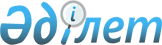 О внесении изменений и дополнений в решение областного маслихата от 16 мая 2008 года № 5/73 "О Правилах застройки территории Мангистауской области"
					
			Утративший силу
			
			
		
					Решение Мангистауского областного маслихата от 27 апреля 2010 года № 24/286. Зарегистрировано Департаментом юстиции Мангистауской области от 28 мая 2010 года № 2069. Утратило силу решением Мангистауского областного маслихата от 10 августа 2012 года  № 5/68

      Сноска. Утратило силу решением Мангистауского областного маслихата от 10.08.2012 № 5/68. 

      В соответствии с Конституцией Республики Казахстан, Земельным кодексом Республики Казахстан, Экологическим кодексом Республики Казахстан, законами Республики Казахстан от 23 января 2001 года «О местном государственном управлении и самоуправлении в Республике Казахстан», от 16 июля 2001 года «Об архитектурной, градостроительной и строительной деятельности в Республике Казахстан» областной маслихат РЕШИЛ:



      1. Внести в решение областного маслихата от 16 мая 2008 года № 5/73 «О Правилах застройки территории Мангистауской области» (зарегистрировано в Реестре государственной регистрации нормативных правовых актов за № 2017, опубликовано в газете "Огни Мангистау" от 24 июня 2008 года № 101) следующие изменения и дополнения:



      в приложении к указанному решению:



      в пункте 1:

      после слова «управлении» дополнить словами «и самоуправлении»;



      абзацы 22, 23 пункта 3 изложить в следующей редакции:

      «разрешение соответствующего местного исполнительного органа на проведение запрашиваемых изменений существующего объекта (отдельных частей объекта);

      разрешение на производство строительно-монтажных работ (начало строительства) по конкретному объекту (комплексу) на предназначенном для его возведения земельном участке (строительной площадке, территории, трассе).»;



      в подпункте 3 пункта 4 слова «историческими, культурными ценностями» заменить словами «памятниками истории и культуры»;



      пункт 7 изложить в следующей редакции:

      «7.Мониторинг объектов – система наблюдения за состоянием и изменениями объектов архитектурной, градостроительной и строительной деятельности.»;



      пункт 12 изложить в следующей редакции:

      «12.Выбор земельного участка для строительства объектов осуществляется специальными комиссиями, создаваемыми местными исполнительными органами областей, районов (городов областного значения), акимом города районного значения, поселка, аула (села), аульного (сельского) округа в пределах своей компетенции по предоставлению земельных участков.»;



      пункты 19, 20 изложить в следующей редакции:

      «19. Органы, осуществляющие государственный архитектурно- строительный контроль, в течение 7 рабочих дней выдают разрешение на производство строительно-монтажных работ (начало строительства) либо дают мотивированный ответ в письменном виде о причинах отказа в выдаче разрешения.

      20. Разрешение выдается на основании заявления и прилагаемых документов, перечень которых устанавливается уполномоченным государственным органом по делам архитектуры, градостроительства и строительства.»;



      пункт 21 исключить;



      в подпункте 2) пункта 29 слова «не связанных с дополнительным отводом (прирезкой) земельного участка (территории)» исключить;



      в подпункте 1) пункта 30 после аббревиатуры «РНН» дополнить словами и аббревиатурой «либо индивидуальный идентификационный номер (ИИН)»;



      в подпункте 2) пункта 30 после аббревиатуры «РНН» дополнить словами и аббревиатурой «либо бизнес - идентификационный номер (БИН)»;



      в подпункте 3) пункта 30 после слова «площадь» дополнить словом «этажность»;



      абзац второго пункта 30 изложить в следующей редакции:

      «Для получения разрешения на изменение существующих объектов к заявлению прилагаются копии документов, удостоверяющих право собственности заявителя на изменяемый объект, с предоставлением подлинников для установления государственным органом, рассматривающим заявление, подлинности документов, либо нотариально засвидетельствованное письменное согласие собственника (сособственников) объекта на намечаемое изменение и его параметры.»;



      пункт 31 изложить в следующей редакции:

      «31. В случаях, если заявитель указывает конкретное место и размеры (границы) запрашиваемого земельного участка, местные органы архитектуры и градостроительства запрашивают у него эскизы, обосновывающие пожелание заявителя относительно местоположения участка в системе застройки и основных параметров намеченного (планируемого) объекта строительства.»;



      пункты 32, 33, 34, 35 изложить в следующей редакции:

      «32. При испрашивании земельного участка для строительства объектов предварительно производится выбор земельного участка, который осуществляют специальные комиссии, создаваемые местными исполнительными органами областей, районов (городов областного значения), акимом города районного значения, поселка, аула (села), аульного (сельского) округа в пределах своей компетенции по предоставлению земельных участков.

      33. Заявление о предоставлении права на земельный участок (территории, трассы) под строительство заявленного объекта либо разрешении на использование под строительство участка, принадлежащего заявителю на праве собственности или землепользования, рассматриваются в сроки, установленные Земельным кодексом Республики Казахстан.

      34. Отказ в предоставлении права на земельный участок, за исключением случаев изъятия земельных участков, в том числе для государственных нужд, оформляется решением местного исполнительного органа области, района (города областного значения), акима города районного значения, поселка, аула (села), аульного (сельского) округа, а на территории специальной экономической зоны решением администрации специальной экономической зоны, и должен быть мотивирован, а копия вручена заявителю в семидневный срок после принятия решения.

      Решение местного исполнительного органа области, района (города областного значения), акима города районного значения, поселка, аула (села), аульного (сельского) округа об отказе в предоставлении права на земельный участок принимается в семидневный срок с момента поступления соответствующего заключения комиссии.

      В случаях невозможности положительного решения о выдаче разрешения на использование под строительство участка, принадлежащего заказчику на праве собственности или землепользования, местные исполнительные органы обязаны в течение 10 календарных дней с момента обращения ответить заявителю (заказчику) мотивированным отказом, с указанием норм (положений, условий, ограничений, сервитутов) законодательства, в противоречие с которыми вступает его намерение осуществить данное строительство.

      Представление заявителем в местный исполнительный орган недостаточных, недостоверных либо не соответствующих законодательству или государственным нормативам заявочных документов является основанием для отказа в выдаче разрешительных документов.

      35. Ранее принятое решение о предоставлении земельного участка либо ранее выданное разрешение на использование имеющегося у заказчика участка под строительство отзывается, если на этом участке ведется другое несанкционированное строительство.»;



      в пункте 36 слово «граждане» заменить словом «физические»;



      пункт 41 изложить в следующей редакции:

      «41. Поставщики услуг по инженерному и коммунальному обеспечению в течение 5 рабочих дней с момента получения запроса направляют в местные исполнительные органы районов (городов областного значения) технические условия с указанием параметров и места присоединения либо обоснованный отказ в выдаче.»;



      пункт 42 изложить в следующей редакции:

      «42. Заявление на получение архитектурно-планировочного задания и технических условий представляется заказчиком в местные исполнительные органы районов (городов областного значения).

      К заявлению прилагаются следующие документы:

      1) решение местного исполнительного органа о предоставлении (прирезке) земельного участка (разрешение на использование участка) для нового строительства или разрешение местного исполнительного органа на изменение существующих объектов - для реконструкции (перепланировки, переоборудования);

      2) утвержденное задание на проектирование.»;



      в пункте 45 после слова «необходимость в» дополнить словом «дополнительном»;



      пункт 47 дополнить подпунктами 13),14) следующего содержания:

      «13) реконструкций (перепланировки, переоборудования) жилых и нежилых помещений в жилых зданиях (домах), выполненных лицами, имеющими лицензии, и не требующих отвода дополнительного земельного участка (прирезки территории), не снижающих расчетную прочность конструкций, не ухудшающих архитектурно-эстетические, противопожарные, противовзрывные и санитарные качества, не оказывающих вредное воздействие на окружающую среду при эксплуатации, о чем имеется соответствующая запись автора проекта (главного инженера проекта, главного архитектора проекта);

      14) других технически не сложных строений, предназначенных для личного пользования граждан.»;



      пункт 49 изложить в следующей редакции:

      «49. Разработанная в соответствии с заданием на проектирование, архитектурно-планировочным заданием и иными исходными материалами проектная (проектно-сметная) документация проходит согласования и утверждение в соответствии с требованиями, установленными государственными нормативными документами.»;



      абзац второй пункта 56 изложить в следующей редакции:

      «К заявлению прилагаются копии документов, удостоверяющих право собственности заявителя на изменяемое помещение (часть здания), с предоставлением подлинников для установления государственным органом, рассматривающим заявление, подлинности документов, либо нотариально засвидетельствованное письменное согласие собственника (собственников) помещений или частей здания на их изменение, а также проект (эскиз) предполагаемых изменений, выполненный в соответствии с архитектурно – планировочным заданием соответствующего местного органа архитектуры и градостроительства.»;



      подпункт 1) пункта 58 дополнить словами «или частей здания на заявленные изменения, а также собственников иных помещений, чьи интересы затрагивают указанные изменения»;



      пункт 66 изложить в следующей редакции:

      «66. Выдача разрешения на производство строительно – монтажных работ по изменению помещений (частей здания) или отказ в его выдаче осуществляется в течение 5 рабочих дней с момента подачи заявления.»;



      в пункте 75 слова «(ежегодно производится пролонгация данного разрешения)» исключить;



      первый абзац пункта 80 изложить в следующей редакции:

      «80. Приемка в эксплуатацию построенного объекта государственной приемочной комиссией или приемочной комиссией производится при его полной готовности в соответствии с утвержденным проектом и наличии положительного заключения рабочей комиссии.»;



      абзац второй пункта 85 изложить в следующей редакции:

      «Утверждение акта приемки производится:

      1) по объектам производственного назначения – не более чем в семидневный срок со дня подписания акта;

      2) по объектам жилищно – гражданского назначения – не более чем в пятидневный срок со дня подписания акта.»;



      пункт 88 изложить в следующей редакции:

      «88. Полномочия рабочей комиссии по конкретному объекту начинаются с момента ее назначения и прекращаются с момента передачи заказчику оформленного в установленном законодательством порядке заключения по комплексной проверке вводимого в эксплуатацию объекта.»;



      в пункте 126 цифры «124 – 130» заменить цифрами «119 -127».



      2.Настоящее решение вводится в действие по истечении десяти календарных дней после дня их первого официального опубликования.      Председатель сессии              А. Едилхан      Секретарь

      областного маслихата             Б. Чельпеков      «СОГЛАСОВАНО»

      Начальник управления архитектуры

      и градостроительства области

      Б. Утегалиев

      «___» _________ 2010 г.
					© 2012. РГП на ПХВ «Институт законодательства и правовой информации Республики Казахстан» Министерства юстиции Республики Казахстан
				